Для транзистора, включенного по схеме с общим эмиттером, заданы напряжения на базе , сопротивление нагрузки  и напряжение источника питания . Используя входную и выходную характеристики, определить напряжение на коллекторе , ток коллектора .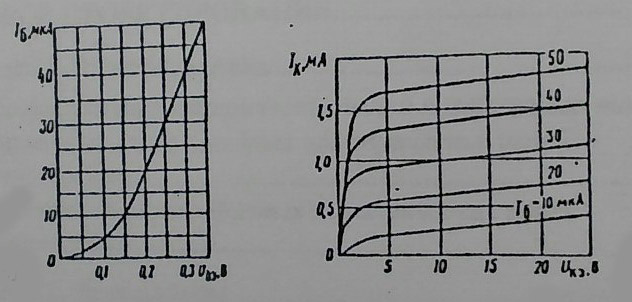 Пример решенияДля транзистора, включенного по схеме с общим эмиттером, заданы напряжения на базе , сопротивление нагрузки  и напряжение источника питания . Используя входную и выходную характеристики, определить напряжение на коллекторе , ток коллектора . 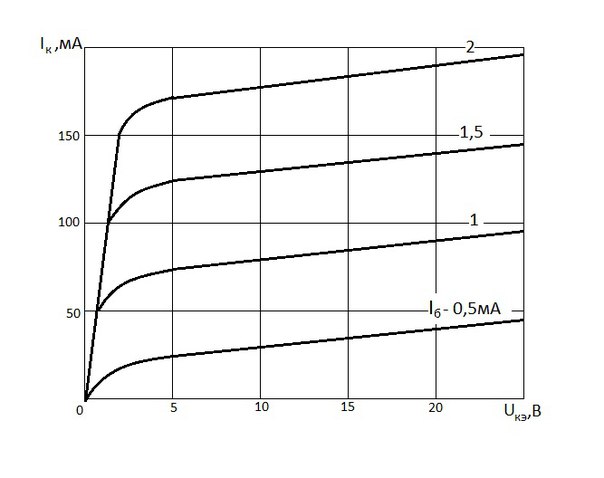 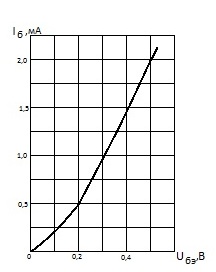 РешениеОткладываем на оси абсцисс точку , а на оси ординат – точку соответствующую . Здесь .Соединяем эти точки прямой и получаем линию нагрузки АВ.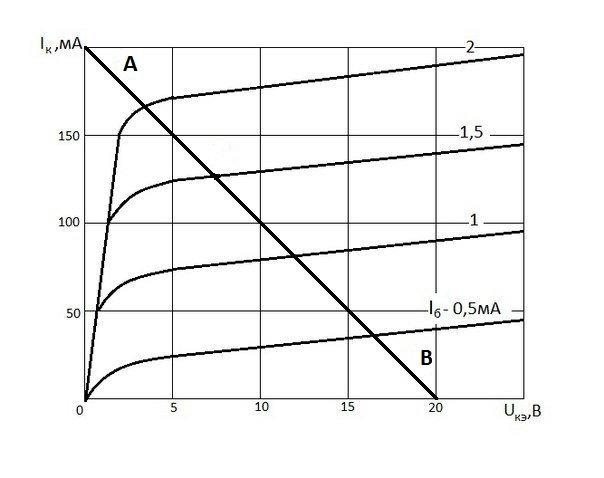 Находим на входной характеристике для  ток базы .Находим на выходных характеристиках точку С при пересечении с линией нагрузки с характеристикой, соответствующей .Определяем для точки С ток коллектора  и напряжение .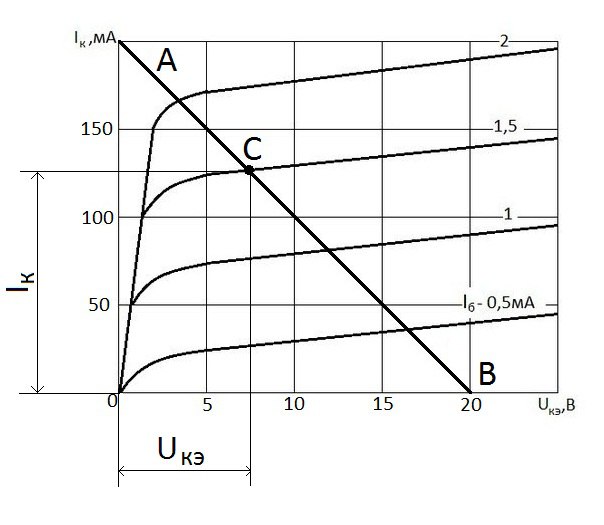 